St Hugh’s Cheese, Wine and Quiz Night                        Friday 14th October at 7pm. Tickets are £10 & includes a selection of cheese, served with a glass of wine. You can bring your own beverages too. Please speak to Lisa or Geoff if you are interested. The First Holy Communion Programme For children going into Year 3 this September will begin in January 2023 with an Induction Mass in December 2022. Further information will be published later in the year. If you and your child wants to join the 2023 Holy Communion Programme please contact the office. Parish Panto Trip - Christmas 2022 - Ohhhhhhhh No it isn’t!Oh Yes It Is: On Saturday 17th December 2022 at 1.30pm it's the Parish Panto Trip to see ‘Aladdin' at The Derby Arena (Signed & Audio Assisted performance). Tickets are available for parishioners at Oakwood, St Hugh's and St Alban's. These tickets are subsidised at £15 for Adults & £10 for Under 16's due to the group discount and money raised by the refreshments after Mass (see Fr Roji if you can't afford this but would like to come). You can reserve your tickets by placing your money, contact email address AND phone number with names & ages (if under 16) in an envelope for Fr Roji in the green post box at St Hugh's or through the letter box at the Presbytery at St Alban's or by hand after Mass. All under 18's must be accompanied by an adult. We'll have various ways of getting there by foot (parking at St Alban's), car or even public transport. It's very exciting to have something like this to look forward to. So do book early to avoid disappointment, it will be done on a first come first serve basis. Nottingham Roman Catholic Diocesan Trustees – Company Number 7151646 Charity Number 1134449Registered Office: Willson House, 25 Derby Road, Nottingham. NG1 5AWParish Donations for weekend Collections  St. Hugh’s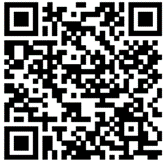 St. Alban’s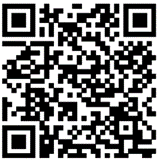 Parish Newsletter 1st/2nd October 2022Parish Newsletter 1st/2nd October 2022Parish Newsletter 1st/2nd October 2022Parish Newsletter 1st/2nd October 2022Parish Newsletter 1st/2nd October 2022Parish Newsletter 1st/2nd October 2022  St Alban’s ChurchRoe Farm Lane, Derby, DE21 6ETwww.stalbansderby.org.ukSt Hugh’s Church71a Derby Road, Borrowash, DE72 3HBwww.sthughsborrowash.org.ukSt Hugh’s Church71a Derby Road, Borrowash, DE72 3HBwww.sthughsborrowash.org.ukSt Hugh’s Church71a Derby Road, Borrowash, DE72 3HBwww.sthughsborrowash.org.ukThe Church on Oakwood378 Bishop’s Drive, Oakwood, DE21 2DFwww.thechurchonoakwood.orgThe Church on Oakwood378 Bishop’s Drive, Oakwood, DE21 2DFwww.thechurchonoakwood.orgContact us…St Alban’s Roe Farm Lane, Derby, DE21 6ET Tel.01332 672914 & office@stalbansderby.org.uk Pastoral & Mission SupportKay-Lee: Mon 10-2pm, Tues 10-3pm, Fri 10-3pmFor Mass Intentions, Admin, Newsletter items & any bookings Contact us…St Alban’s Roe Farm Lane, Derby, DE21 6ET Tel.01332 672914 & office@stalbansderby.org.uk Pastoral & Mission SupportKay-Lee: Mon 10-2pm, Tues 10-3pm, Fri 10-3pmFor Mass Intentions, Admin, Newsletter items & any bookings Priest: Fr Roji Alex MSFSRoji.alex@dioceseofnottingham.uk Deacon: Juan Carlos Valerdeacon.jcv@gmail.com Safeguarding:St Alban’s & Oakwood Christianne: 07513725329Christianne.summutPSR@dioceseofnottingham.ukSt Hugh’sMargaret: 01332 674216Margaret.burnsPSR@dioceseofnottingham.uk Priest: Fr Roji Alex MSFSRoji.alex@dioceseofnottingham.uk Deacon: Juan Carlos Valerdeacon.jcv@gmail.com Safeguarding:St Alban’s & Oakwood Christianne: 07513725329Christianne.summutPSR@dioceseofnottingham.ukSt Hugh’sMargaret: 01332 674216Margaret.burnsPSR@dioceseofnottingham.uk Priest: Fr Roji Alex MSFSRoji.alex@dioceseofnottingham.uk Deacon: Juan Carlos Valerdeacon.jcv@gmail.com Safeguarding:St Alban’s & Oakwood Christianne: 07513725329Christianne.summutPSR@dioceseofnottingham.ukSt Hugh’sMargaret: 01332 674216Margaret.burnsPSR@dioceseofnottingham.uk Hospital SupportIn an emergency call The Royal Derby Hospital on 01332 340131 for the On-Call Catholic ChaplainScripture Readings – Sundays Year C & Weekdays Year 2Online Readings at www.universalis.com/mass Scripture Readings – Sundays Year C & Weekdays Year 2Online Readings at www.universalis.com/mass Scripture Readings – Sundays Year C & Weekdays Year 2Online Readings at www.universalis.com/mass Our Sanctuary Lamp Burns this week forMargaret Hutchinson RIPOur Sanctuary Lamp Burns this week forMargaret Hutchinson RIPOur Sanctuary Lamp Burns this week forMargaret Hutchinson RIPPray for those who have diedPlease pray for Teresa Skorupa who has died recently. The funeral mass is on Monday 17th October at 10.00am. Please pray for her family, may she rest in peace.Pray for those who have diedPlease pray for Teresa Skorupa who has died recently. The funeral mass is on Monday 17th October at 10.00am. Please pray for her family, may she rest in peace.Pray for those who have diedPlease pray for Teresa Skorupa who has died recently. The funeral mass is on Monday 17th October at 10.00am. Please pray for her family, may she rest in peace.Pray for those who have diedPlease pray for Teresa Skorupa who has died recently. The funeral mass is on Monday 17th October at 10.00am. Please pray for her family, may she rest in peace.Pray for those who have diedPlease pray for Teresa Skorupa who has died recently. The funeral mass is on Monday 17th October at 10.00am. Please pray for her family, may she rest in peace.Pray for those who have diedPlease pray for Teresa Skorupa who has died recently. The funeral mass is on Monday 17th October at 10.00am. Please pray for her family, may she rest in peace.IMPORTANTVolunteers who have/ require a DBS for their role…..Whilst we rely heavily on the support of you all, there is now some mandatory training that the Diocese require you to do in October. If you have a DBS already or you are in the process of completing one please contact Christianne Sammut on 07513725329 or Christianne.SammutPSR@dioceseofnottingham.uk to arrange thisCAFOD Family Fast Day – Harvest – World Food Crisis AppealMillions of families are facing a food crisis that could be the worst in living memory. Your donations can help CAFOD’s local experts to provide emergency food supplies to families in the worst affected countries in East Africa and support communities around the world working hard to put food on the table.  Please give today or start a regular gift to CAFOD. Use the envelope or go to cafod.org.uk/fastday. Fast day will take place on Friday 7th October and we will have a parish collection 8th/9th October.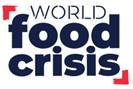 Flame 2023We are running a trip to the young Catholic event Flame on the 4th March 2023. It is a celebration of people, inspiring stories, music and worship. The trip is open to year 8 and up. Tickets are £24 and we need your names soon. Please collect a letter from the table at the entrance to the church. If you wish to know more about it, then speak to Geoff Rowlands. The deadline to secure your place is the 30th October. 27th Week of Ordinary Time Events are streamed at www.derbycatholiclive.co.uk unless otherwise stated  27th Week of Ordinary Time Events are streamed at www.derbycatholiclive.co.uk unless otherwise stated  27th Week of Ordinary Time Events are streamed at www.derbycatholiclive.co.uk unless otherwise stated  27th Week of Ordinary Time Events are streamed at www.derbycatholiclive.co.uk unless otherwise stated  27th Week of Ordinary Time Events are streamed at www.derbycatholiclive.co.uk unless otherwise stated Day &DatePlaceTimeEventMass IntentionSaturday 1st Oakwood6.30pmVigil massDavid Turner RIPSunday 2nd St. Hugh’s9amMassPeople of the ParishSunday 2nd St. Alban’s10.30amMassPeggy & John Evans RIPMonday 3rd FeriaSt. Alban’s9.30amExpositionExposition PrayerMonday 3rd FeriaSt. Alban’s10amMassDeceased family of Sue & Martin BrownWednesday 5thFeriaSt. Hugh’s9.30amExpositionExposition PrayerWednesday 5thFeriaSt. Hugh’s10amMassThursday 6th FeriaSt. Alban’s6.00pmExpositionExposition PrayerThursday 6th FeriaSt. Alban’s6.30pmMassGeraldine Noonan RIPFriday 7th Our Lady of the RosarySt. Hugh’s9.30amExpositionExposition PrayerFriday 7th Our Lady of the RosarySt. Hugh’s10amMassJan Stojak RIPSaturday 8th Oakwood6.30pmMassTeresa McGreeney RIPSunday 9th St. Hugh’s9amMassPeople of the ParishSunday 9th St. Alban’s10.30amMassDionisio Da Costa RIPDeceased member of the Hadway family